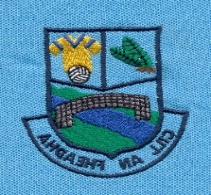 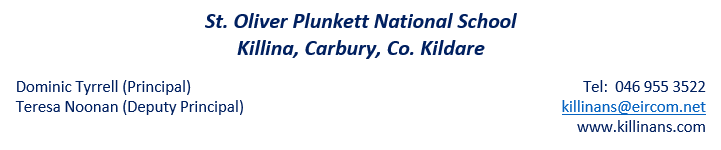 29th May 2019Sponsored WalkMany thanks to everyone for the support of our Sponsored Walk.  It was a wonderful morning and we hope that everyone enjoyed it. We had a good turnout of families from our school and the boys and girls were fantastic as always. We are very grateful to the many members of our local community and our wonderful staff who came out to support this special event in our school calendar. Special word of thanks to the Parents’ Association who put a big effort into organising and facilitating the 5k. They are continuously working on behalf of the children of our school and we really appreciate everything that they do. Thanks also to Drehid for supporting us with this event and for organising lovely goodie bags for the children at the end of the race and thanks to Bergins for providing us with lots of fruit for our event participants. It was a great morning for our school and another lovely way for us to promote the Active School tradition of Killina National School. If you have not already done so, could you please return your Sponsorship card before Friday 31st May. School ToursOur school tours are just around the corner. The boys and girls are extremely excited about their tours and we hope that everyone has a fantastic day. Children from 3rd to 6th class can pay their remaining balance of €13 (if you have not already done so) before the 12th June. Sports DayWe have just finalised our teams for Sports Day. The excitement around the school has been unbelievable. Please ask your child what colour team s/he is on and organise a t-shirt to match his/her team colour. Sports Day will take place on Tuesday 11th June.  Book ListsWe are sending home booklists today. Please read through the booklist carefully and ensure that you get the correct books as per the list. Please return Book Rental before June 7th as we will be using this money to purchase new class sets of text books and also to replace books which have been worn over time. Book rental is €10 for Junior Infants to 2nd Class (2019-20 school year) and €15 for 3rd to 6th class (2019-20). Green SchoolsCongratulations to Mrs. Noonan and her Green Team for their hard work on promoting Biodiversity around the school. We were delighted to be awarded our 5th green flag and Sara and Cédhla took pride in going to the Helix (DCU) to collect the flag on behalf of our school. Well done everyone. Another proud day for our school. We plan on raising our 5th green flag towards the end of June and we will share more information about this closer to the time.End of Year MassOur End of Year Mass will take place on Thursday 20th June at 11am. The boys and girls are busy preparing for this special occasion in our school calendar and we look forward to welcoming all of our community into our school to celebrate what has been another fantastic year in St. Oliver Plunkett’s National School.Family Voluntary ContributionMany thanks to all families who have returned family contribution forms throughout the year. The money that the school takes in through family contributions is put to great use in our school. Family contributions money contributed to the following (to name a few) this year:Art, crafts and stationery purchasesOffice supplies and photocopying costsPE resources and materialsSubsidised buses for swimming, Sacramental rehearsal and Peace PromsOral Language interactive programmes for Infants and 1st/2nd classHeating oilParent AssociationOur Parents’ Association want to thank all of our families who supported our 5k event on Sunday. It was a great day for the school and we hope that everyone had a lovely morning. The Parents’ Association also want to remind parents of two presentations that they have organised for the Parents of our School. These talks are free of charge for parents to attend and we would love to see as many parents as possible at them. They will take place in the school on the following dates:Mental Health (Monday 10th June @ 8pm)Internet Safety (Wednesday 19th June @ 8pm)Library FormsPlease return all library card application forms before Friday 31st May. If you need another form, please contact the school. Also, the County Library service has informed us that even if you have a library card already, you should still apply for one for the mobile library. We have to send all forms to the Council on Friday so that all library cards can be prepared for the new school year. Clothes CollectionWe are organising a clothes collection for 14th June 2019. Please send in your bags of used clothes into the school before that date. Cúinne na Gaeilge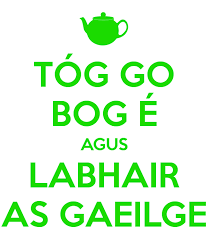 We hope that parents are enjoying using the two websites that we shared in our previous newsletter (abairleat and duolingo). We welcome feedback from parents who have been using it and we hope that you are encouraging your children to interact with these resources. We are keeping up with our ambition of sharing some useful Irish phrases with our families and we hope that you find them useful at home. Cén caitheamh aimsire is maith leat? (Which hobbies/past-times do you like?)Is maith liom peil/camógaíocht (I like football/camogie).Is maith liom peil/camógaíocht a imirt      (I like to play football/camogie).Ní maith liom iománaíocht a imirt (I don't like to play hurling).Is breá liom a bheith ag snámh/ag damhsa/ ag canadh/ ag rothaíocht (I love to swim/dance/sing/cycle).Is maith liom a bheith ag dornálaíocht (I like to box).Is fearr liom sacar (I prefer soccer).Is fearr liom sacar ná camógaíocht (I prefer soccer to camogie).An bhfuil suim agat sa spórt? Are you interested in sport? Tá/Níl. I am/am not.Tá suim agam sa spórt (I am interested in sport).Dates for the DiarySchool will be closed on Monday 2nd and Tuesday 3rd June 2019 (Bank Holiday Weekend)Book Rental due Friday June 7th 2019End of Year Mass (Thursday 20th June)Summer holidays (Friday 28th June 2019)New school year begins (Monday September 2nd 2019) – Please see calendar attached to booklist